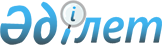 О переименовании села Збан и Сагинского сельского округа Джангельдинского района в село Акколь и Кызбельский сельский округСовместное решение маслихата и постановление акимата Костанайской области от 4 июня 2008 года N 102/8 св. Зарегистрировано департаментом юстиции Костанайской области 20 июня 2008 года N 3641

      Сноска. В заголовке и по всему тексту на русском языке слова "аул", "аульный" заменены словами "село", "сельский", текст на государственном языке не меняется, постановлением акимата Костанайской области от 04.07.2014 № 9 и решением маслихата Костанайской области от 04.07.2014 № 297 (вводится в действие по истечении десяти календарных дней после дня его первого официального опубликования).      В соответствии с подпунктом 4 статьи 11 Закона Республики Казахстан "Об административно-территориальном устройстве Республики Казахстан", с учетом мнения представительных и исполнительных органов Джангельдинского района Костанайский областной маслихат РЕШИЛ и акимат Костанайской области ПОСТАНОВЛЯЕТ: 

       1. Переименовать село Збан в село Акколь Джангельдинского района, Сагинский сельский округ в Кызбельский сельский округ Джангельдинского района. 

      2. Настоящее совместное решение и постановление вводятся в действие по истечении десяти календарных дней после дня его первого официального опубликования.       Председатель внеочередной сессии,       Секретарь Костанайского областного маслихата       Аким Костанайской области       Члены акимата: 
					© 2012. РГП на ПХВ «Институт законодательства и правовой информации Республики Казахстан» Министерства юстиции Республики Казахстан
				